ПРЕС-РЕЛІЗВесняний Київський КНИЖКОВИЙ МЕДВІН20-22 квітня, НСК Олімпійський, 1 поверх, комерційна 2, під фан-магазином ДИНАМОПісля такої важкої та брудної передвиборчої суєти, після сумнівів та суперечок, у ДЕНЬ ТИШІ ми всі маємо право на відпочинок з книгою, на повернення в звичну інтелігентну та доброзичливу атмосферу культурного спілкування з творцями та шанувальниками книги!Книжковий МЕДВІН  20-22 квітня запрошує вас запастися книжками на літо, а також відпочити у затишній книжковій атмосфері!Хто краще розповість про свою нову книжку, ніж автор? Хто краще підбере вам новинку до смаку, ніж видавець? Приходьте по книжки з перших рук і за найкращими цінами. В програмі:Книжкові новинки на стендах 70 учасниківПрезентація політичного детективу Ніка Лисицького «Цезарі»:  Сатирична альтернатива, або Чи переможе шоу у боротьбі з політикою?Авторський стенд Андрія Кокотюхи та спілкування з автором нон-стопСвяткування 60 річчя автомобіля «Чайка» та Дня народження Сальвадора ДаліПоетично-музичний перформанс Вдаримо творчістю та вітаминами по весняному авітамінозу - Презентація поетичного двутомника «Пента-гонг».ДИТЯЧИЙ ДЕНЬ 20 та 21 квітня з презентаціями дитячих книжок, майстер-класами та ігротекою Вхід БЕЗКОШТОВНИЙВиставка працює з 11.00 до 19.00Церемонія офіційного відкриття 20 квітня о 12.00 Контактна особа: Валерія Шарко, 050 380 16 00, a_valery@ukr.nethttps://www.medvin.kiev.ua/uk/exhibitions/knizhkovij-svit/knizhkovij-medvin-kiyiv-kviten-2019/https://www.facebook.com/events/584116775423011/           Актуальна програма виставки: https://medvin.kiev.ua/uk/pages/programa-knizhkovogo-medvinu-kviten-2019/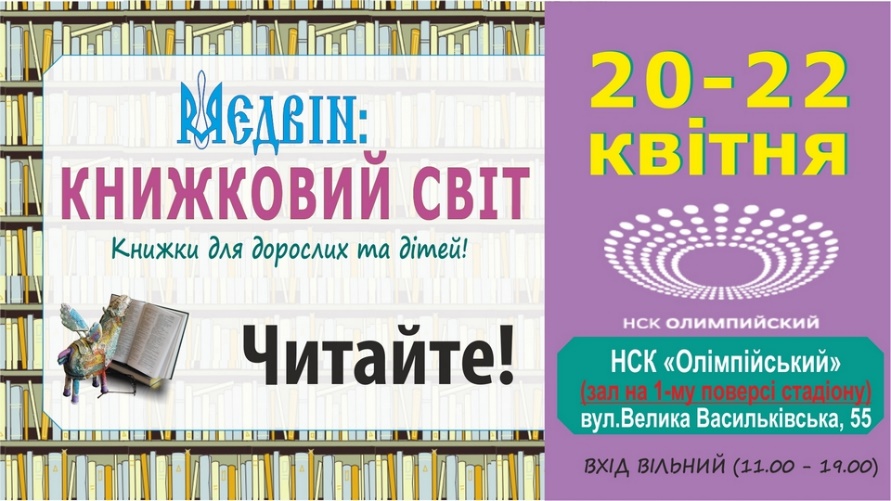 